NZ Chemistry OlympiadWe are very proud to report the outstanding achievement of the 4 students who represented NZ at the International Chemistry Olympiad in Switzerland in July.  Oliver Gunson (Ak Grammar) received a silver medal and the other 3 students all received bronze medals.  They were Isla Swanney (Nayland College), Jayden Kumar (Ak Grammar) and Cedric Siriwardana (ACG Sunderland). Congratulations!!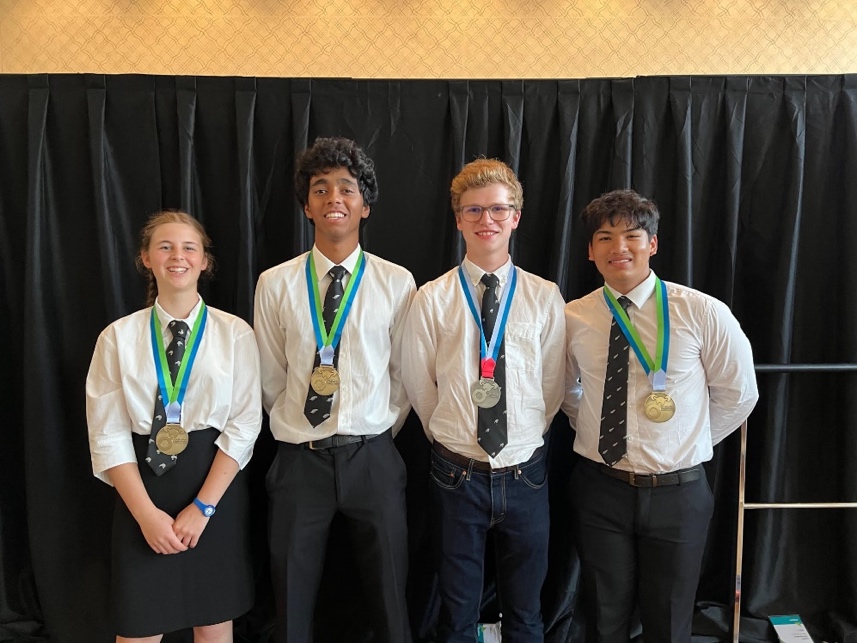 Left to right: Isla Swanney (Nayland College), Jayden Kumar (Auckland Grammar), Oliver Gunson (Auckland Grammar) and Cedric Siriwardana (ACG Sunderland) 